Publicado en Alicante el 13/04/2023 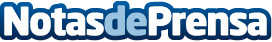 Cannabis Light Spain: liderando el mercado de productos CBD de bajo THCCannabis Light Spain como líder en el mercado de productos de cannabis con bajo contenido de THC y alto contenido de CBD en EspañaDatos de contacto:Ruben681 97 44 60Nota de prensa publicada en: https://www.notasdeprensa.es/cannabis-light-spain-liderando-el-mercado-de_1 Categorias: Nacional Industria Farmacéutica Medicina alternativa Consumo http://www.notasdeprensa.es